VOSBURGH SWAMP SCOUTING 2019:Kelsey Stevens, Anna Kuhne, and Spencer BarrettIntroduction:  In May of 2019, the Terrestrial Invasive Species Coordinator, Spencer Barrett, worked with two interns, from Siena College, to look for early detection invasive species throughout the Capital-Mohawk PRISM.  The Siena interns, Anna Kuhne and Kelsey Stevens, focused on terrestrial invasive plant surveys at highly susceptible and valuable habitats throughout the PRISM region. The following is an abridged summary of some of the findings of the survey throughout Vosburgh Swamp as well as recommendations for future invasive species related endeavors for the various affected stakeholders.  The PRISM works throughout 11 counties around the Capital Region to detect, prevent, and control invasive species.Project Description: Invasive terrestrial plant survey conducted over the course of two years to track changes in species present and densities.Dates: May 30th, 2019Participants: Scenic Hudson, Capital/Mohawk PRISMPoint of Contact: Scenic Hudson, NYS DECCounty: GreeneLocations and Species Identified:Vosburgh Swamp (New York State Department of Environmental Conservation): Terrestrial invasive plant species were surveyed throughout the site by foot. The records taken included plant species, GPS coordinates, surface area covered by the plant(s), and the percent cover of the identified plant(s). About 150 records were recorded at this site over the course of two days. Invasive Species Present at Vosburgh Swamp (5/30/19):Dominant Native Plants: Sugar Maple, Willow spp., Cattails, Oak spp.Native Community Types: SwampTreatment Method: Not Applicable.Summary of Work Completed:Terrestrial invasive plant identification and survey from southern entrance to boardwalk and bird blind both on marked paths and on roadsides.Recommendations for the Future: Management and eradication of terrestrial invasive species such as yellow iris, black swallow-wart, and pale swallow-wart, with long-term monitoring of at least five years after removal.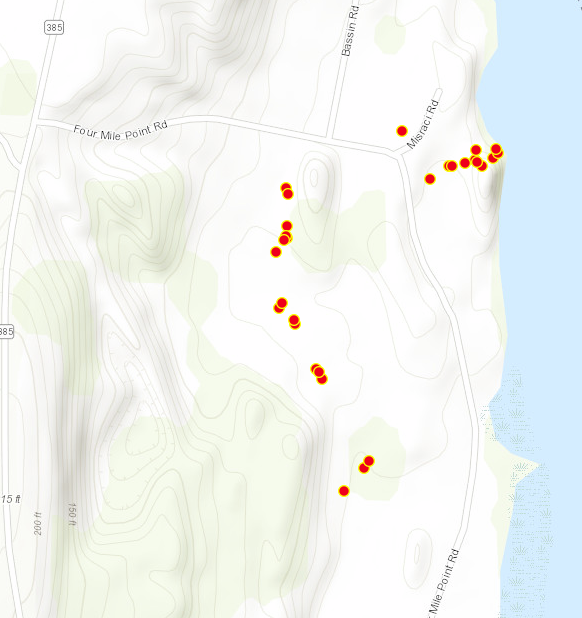 Figure 1: Invasive species identified in 2018 at the northernmost portion of Vossburgh Swamp.  Similar species were found in the southern portion and along Four Mile Point Road. Figure 2: Invasive species identified in 2019 at Vossburgh Swamp.  Surveying mostly was focused around the southern entrance to the property as well as on Four Mile Point road where it transects land owned by the state.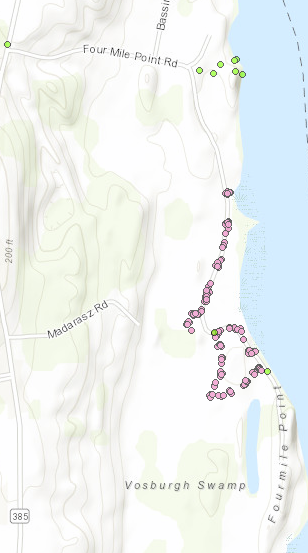 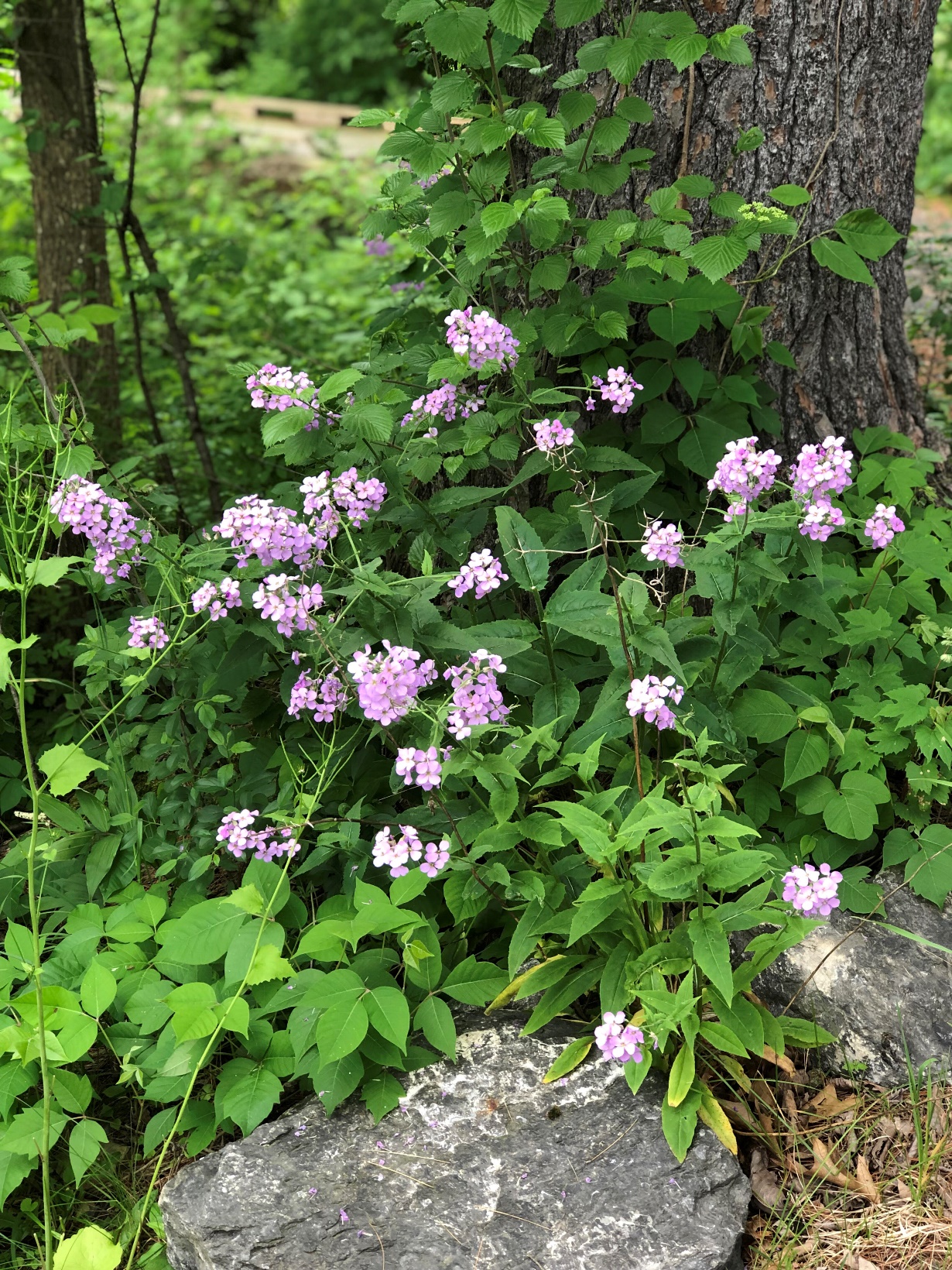 Common NameScientific NameLocations (GPS)Growth TypePhenologyJapanese BarberryBerberis thunbergiiLat: 42.30989Long: -73.78702ShrubBuddingOriental BittersweetCelastrus orbiculatusLat: 42.30936Long: -73.78742VineBuddingBlack LocustRobinia pseudoacaciaLat: 42.3119Long: -73.78624TreeVegetativeHoneysuckle(Species Unknown)Lonicera spp (species unknown)Lat: 42.30873Long: -73.78652ShrubImmature FruitAutumn OliveElaeagnus umbellataLat: 42.30815Long: -73.7851ShrubFloweringMultiflora RoseRosa multifloraLat: 42.31152Long: -73.78632ShrubVegetativeEuropean BarberryBerberis vulgarisLat: 42.31086Long: -73.78665ShrubVegetativeEuropean AlderAlnus glutinosaLat: 42.30987Long: -73.78708TreeVegetativeBlack Swallow-wortVincetoxicum louiseaeLat: 42.30881Long: -73.78642HerbaceousBudding/FloweringGround IvyGlechoma hederaceaLat: 42.30778Long: -73.78641VineFloweringDame’s RocketHesperis matronalisLat: 42.30932Long: -73.78738HerbaceousFloweringYellow IrisIris pseudacorusLat: 42.30979Long: -73.78703HerbaceousFloweringPrivet (Species Unknown)Ligustrum spp. (species unknown)Lat: 42.30932Long: -73.78741ShrubVegetativeMoneywortLysimachia nummulariaLat: 42.30934Long: -73.78755HerbaceousVegetativePurple LoosestrifeLythrum salicariaLat: 42.30931Long: -73.7876HerbaceousVegetativeJapanese StiltgrassMicrostegium vimineumLat: 42.3069Long: -73.78603HerbaceousVegetativeWhite MulberryMorus albaLat: 42.30809Long: -73.78523ShrubVegetativeNorway MapleAcer platanoidesLat: 42.31029Long: -73.78688TreeVegetativeEmerald Ash BorerAgrilus planipennisLat: 42.30677Long: -73.78687InsectUnknownGarlic MustardAlliaria petiolataLat: 42.30929Long: -73.78758HerbaceousBudding/FloweringMugwortArtemisia vulgaris var. vulgarisLat: 42.31319Long: -73.78606HerbaceousVegetativeNarrowleaf BittercressCardamine impatiensLat: 42.30972Long: -73.78703HerbaceousFloweringCanada ThistleCirsium arvenseLat: 42.30808Long: -73.78523HerbaceousVegetativePale Swallow-wortVincetoxicum rossicumLat: 42.30834Long: -73.78645HerbaceousFloweringSwallowwort (species unknown)Vincetoxicum spp. (species unknown)Lat: 42.31227Long: -73.78609HerbaceousFloweringPhragmites (Common Reed)Phragmites australis ssp. australisLat: 42.31022Long: -73.78695HerbaceousVegetativeJapanese KnotweedPolygonum cuspidatumLat: 42.31225Long: -73.78612HerbaceousVegetativeCommon BuckthornRhamnus catharticaLat: 42.30996Long: -73.78698ShrubVegetativeWineberryRubus pheonicolasiusLat: 42.30789Long: -73.78639HerbaceousFloweringSiberian ElmUlmus pumilaLat: 42.31322Long: -73.78614TreeFloweringCommon PeriwinkleVinca minorLat: 42.30942Long: -73.78726HerbaceousFlowering